Saint BarthelemySaint BarthelemySaint BarthelemySaint BarthelemyOctober 2028October 2028October 2028October 2028SundayMondayTuesdayWednesdayThursdayFridaySaturday1234567891011121314Abolition of Slavery1516171819202122232425262728293031NOTES: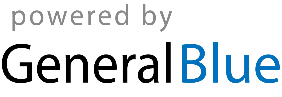 